        SPORCU BİLGİLERİ (Oyun Spor Kartı)                                                              EK-1        SPORCU BİLGİLERİ (Oyun Spor Kartı)                                                              EK-1        SPORCU BİLGİLERİ (Oyun Spor Kartı)                                                              EK-1        SPORCU BİLGİLERİ (Oyun Spor Kartı)                                                              EK-1T.C. KİMLİK NOADI SOYADIANA ADIBABA ADIDOĞUM TARİHİOKUL ADISINIFI - ÖĞRENCİ NOCİNSİYETERKEK   KIZ              KATEGORİSİMİNİKLER           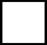 KÜÇÜKLER -1    KÜÇÜKLER -2    MİNİKLER           KÜÇÜKLER -1    KÜÇÜKLER -2    SAĞLIK İZİN BELGESİSAĞLIK İZİN BELGESİSAĞLIK İZİN BELGESİYukarıda kimlik bilgileri yazılı öğrencinin oyunlara katılmasında sağlık yönünden bir engeli olmadığını beyan ederim.Yukarıda kimlik bilgileri yazılı öğrencinin oyunlara katılmasında sağlık yönünden bir engeli olmadığını beyan ederim.Yukarıda kimlik bilgileri yazılı öğrencinin oyunlara katılmasında sağlık yönünden bir engeli olmadığını beyan ederim.                                                                                            Velinin Adı-Soyadı                                                                                                    Velinin Adı-Soyadı                                                                                                    Velinin Adı-Soyadı                                                                                             İmza-Tarih                                                                                     İmza-Tarih                                                                                     İmza-TarihVELİ İZİN BELGESİVELİ İZİN BELGESİVELİ İZİN BELGESİYukarıda kimlik bilgileri yer alan ve velisi bulunduğum oğlumun / kızımın ………………….………………………………………...........................okulu adına oyun  spor kartı çıkarmasına, ilçe içi müsabakalara katılmasına izin veriyorum.Yukarıda kimlik bilgileri yer alan ve velisi bulunduğum oğlumun / kızımın ………………….………………………………………...........................okulu adına oyun  spor kartı çıkarmasına, ilçe içi müsabakalara katılmasına izin veriyorum.Yukarıda kimlik bilgileri yer alan ve velisi bulunduğum oğlumun / kızımın ………………….………………………………………...........................okulu adına oyun  spor kartı çıkarmasına, ilçe içi müsabakalara katılmasına izin veriyorum.Yukarıda kimlik bilgileri yer alan ve velisi bulunduğum oğlumun / kızımın ………………….………………………………………...........................okulu adına oyun  spor kartı çıkarmasına, ilçe içi müsabakalara katılmasına izin veriyorum.Yukarıda kimlik bilgileri yer alan ve velisi bulunduğum oğlumun / kızımın ………………….………………………………………...........................okulu adına oyun  spor kartı çıkarmasına, ilçe içi müsabakalara katılmasına izin veriyorum.Yukarıda kimlik bilgileri yer alan ve velisi bulunduğum oğlumun / kızımın ………………….………………………………………...........................okulu adına oyun  spor kartı çıkarmasına, ilçe içi müsabakalara katılmasına izin veriyorum.Yukarıda kimlik bilgileri yer alan ve velisi bulunduğum oğlumun / kızımın ………………….………………………………………...........................okulu adına oyun  spor kartı çıkarmasına, ilçe içi müsabakalara katılmasına izin veriyorum.Yukarıda kimlik bilgileri yer alan ve velisi bulunduğum oğlumun / kızımın ………………….………………………………………...........................okulu adına oyun  spor kartı çıkarmasına, ilçe içi müsabakalara katılmasına izin veriyorum.Yukarıda kimlik bilgileri yer alan ve velisi bulunduğum oğlumun / kızımın ………………….………………………………………...........................okulu adına oyun  spor kartı çıkarmasına, ilçe içi müsabakalara katılmasına izin veriyorum.VELİNİN ADI SOYADIİMZA - TARİHYukarıda kimlik bilgileri belirtilen oyuncu sporcu okulumuzun devamlı öğrencisidir..../…/2024Yukarıda kimlik bilgileri belirtilen oyuncu sporcu okulumuzun devamlı öğrencisidir..../…/2024Yukarıda kimlik bilgileri belirtilen oyuncu sporcu okulumuzun devamlı öğrencisidir..../…/2024Okul MüdürüOkul MüdürüOkul MüdürüMühürİmzaMühürİmzaMühürİmza